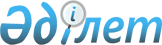 "Қазақстан Республикасының Үкіметі мен Әзербайжан Республикасының Үкіметі арасындағы көші-қон саласындағы ынтымақтастық туралы келісімді ратификациялау туралы" Қазақстан Республикасы Заңының жобасы туралыҚазақстан Республикасы Үкіметінің 2020 жылғы 13 сәуірдегі № 192 қаулысы.
      Қазақстан Республикасының Үкіметі ҚАУЛЫ ЕТЕДІ:
      "Қазақстан Республикасының Үкіметі мен Әзербайжан Республикасының Үкіметі арасындағы көші-қон саласындағы ынтымақтастық туралы келісімді ратификациялау туралы" Қазақстан Республикасы Заңының жобасы Қазакстан Республикасының Парламенті Мәжілісінің қарауына енгізілсін. ҚАЗАҚСТАН РЕСПУБЛИКАСЫНЫҢ ЗАҢЫ  "Қазақстан Республикасының Үкіметі мен Әзербайжан Республикасының Үкіметі арасындағы көші-қон саласындағы ынтымақтастық туралы Келісімді ратификациялау туралы" Қазақстан Республикасы Занының жобасы туралы
      2019 жылғы 14 қазанда Бакуде жасалған Қазақстан Республикасының Үкіметі мен Әзербайжан Республикасының Үкіметі арасындағы көші-қон саласындағы ынтымақтастық туралы Келісім ратификациялансын.
					© 2012. Қазақстан Республикасы Әділет министрлігінің «Қазақстан Республикасының Заңнама және құқықтық ақпарат институты» ШЖҚ РМК
				
      Қазақстан Республикасының
Премьер-Министрі

А. Мамин
Жоба
      Қазақстан Республикасының
Президенті
